Об утверждении плана мероприятий по противодействию коррупции в Слободо-Туринском муниципальном районе на 2021-2024 годыВ соответствии с Федеральным законом от 06 октября 2003 года № 131-ФЗ «Об общих принципах организации местного самоуправления в Российской Федерации», в целях исполнения Указа Президента Российской Федерации                   от 16 августа 2021 года № 478 «О Национальном плане противодействий коррупции на 2021-2024 годы», руководствуясь Уставом Слободо-Туринского муниципального района,ПОСТАНОВЛЯЕТ:1. Утвердить:1) план мероприятий по противодействию коррупции в Слободо-Туринском муниципальном районе на 2021 - 2024 годы (приложение 1);2) перечень целевых показателей реализации Плана мероприятий по противодействию коррупции в Слободо-Туринском муниципальном районе на 2021 - 2024 годы (приложение 2).2. Признать утратившим силу постановление Администрации Слободо-Туринского муниципального района от 15.03.2021 № 120 «Об утверждении плана мероприятий органов местного самоуправления Слободо-Туринского муниципального района по противодействию коррупции на 2021-2023 годы».2. Опубликовать настоящее постановление в общественно-политической газете Слободо-Туринского муниципального района «Коммунар» и разместить на официальном сайте Администрации Слободо-Туринского муниципального района в информационно-телекоммуникационной сети «Интернет» http://slturmr.ru/.4. Контроль за выполнением настоящего постановления возложить на заместителя Главы Администрации по социальным вопросам Слободо-Туринского муниципального района Н.Н. Ботина.Глава Слободо-Туринского муниципального района                                        В.А. БедулевПриложение № 1Утвержденпостановлением АдминистрацииСлободо-Туринского муниципального районаот 13.09.2021 № 407ПЛАНМЕРОПРИЯТИЙ ПО ПРОТИВОДЕЙСТВИЮ КОРРУПЦИИВ СЛОБОДО-ТУРИНСКОМ МУНИЦИПАЛЬНОМ РАЙОНЕ НА 2021 - 2024 ГОДЫПриложение № 2Утвержденпостановлением АдминистрацииСлободо-Туринского муниципального районаот 13.09.2021 № 407ПЕРЕЧЕНЬЦЕЛЕВЫХ ПОКАЗАТЕЛЕЙ РЕАЛИЗАЦИИ ПЛАНАМЕРОПРИЯТИЙ ПО ПРОТИВОДЕЙСТВИЮ КОРРУПЦИИВ СЛОБОДО-ТУРИНСКОМ МУНИЦИПАЛЬНОМ РАЙОНЕ  НА 2021 - 2024 ГОДЫ1. Увеличение доли принятых в текущем году муниципальных нормативных правовых актов Слободо-Туринского муниципального района, в отношении проектов которых проведена антикоррупционная экспертиза, от общего количества принятых в текущем году муниципальных нормативных правовых актов.Настоящий показатель исчисляется в процентном отношении от числа проектов муниципальных нормативных правовых актов Слободо-Туринского муниципального района, в отношении которых проведена антикоррупционная экспертиза и составляет ежегодное увеличение доли не менее чем на 1 процент.2. Увеличение доли муниципальных служащих Слободо-Туринского муниципального района, своевременно представивших сведения о доходах, расходах, об имуществе и обязательствах имущественного характера, от общего числа муниципальных служащих Слободо-Туринского муниципального района, обязанных представлять такие сведения.Настоящий показатель считается достигнутым в случае своевременного представления сведений о доходах, расходах, об имуществе и обязательствах имущественного характера всеми муниципальными служащими Слободо-Туринского муниципального района.3. Количество размещенных в средствах массовой информации информационных материалов антикоррупционной направленности.Показатель считается достигнутым в случае размещения органами местного самоуправления Слободо-Туринского муниципального района в средствах массовой информации не менее четырех информационных материалов антикоррупционной направленности в соответствующем году.4. Количество институтов гражданского общества, принявших участие в реализации Плана мероприятий.Показатель считается достигнутым в случае принятия участия в реализации Плана мероприятий институтами гражданского общества в количестве не менее одного института гражданского общества в соответствующем году.6. Увеличение доли заседаний комиссии по соблюдению требований к служебному поведению и урегулированию конфликта интересов в Администрации Слободо-Туринского муниципального района, информация о которых размещена на официальном сайте Администрации Слободо-Туринского муниципального района в информационно-телекоммуникационной сети «Интернет» (далее - официальный сайт), от общего количества проведенных заседаний указанной комиссии.Показатель считается достигнутым в случае размещения на официальном сайте информации о всех заседаниях комиссии по соблюдению требований к служебному поведению и урегулированию конфликта интересов в Администрации Слободо-Туринского муниципального района.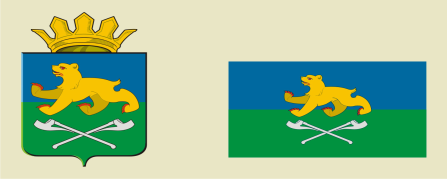 АДМИНИСТРАЦИЯ СЛОБОДО-ТУРИНСКОГОМУНИЦИПАЛЬНОГО РАЙОНАПОСТАНОВЛЕНИЕ АДМИНИСТРАЦИЯ СЛОБОДО-ТУРИНСКОГОМУНИЦИПАЛЬНОГО РАЙОНАПОСТАНОВЛЕНИЕ от 13.09.2021№ 407с. Туринская Слободас. Туринская Слобода№ п/пНаименование мероприятияОтветственные исполнителиОтветственные исполнителиСрок выполнения12334Раздел I. СОВЕРШЕНСТВОВАНИЕ НОРМАТИВНОГО ПРАВОВОГО ОБЕСПЕЧЕНИЯ ДЕЯТЕЛЬНОСТИ ПО ПРОТИВОДЕЙСТВИЮ КОРРУПЦИИРаздел I. СОВЕРШЕНСТВОВАНИЕ НОРМАТИВНОГО ПРАВОВОГО ОБЕСПЕЧЕНИЯ ДЕЯТЕЛЬНОСТИ ПО ПРОТИВОДЕЙСТВИЮ КОРРУПЦИИРаздел I. СОВЕРШЕНСТВОВАНИЕ НОРМАТИВНОГО ПРАВОВОГО ОБЕСПЕЧЕНИЯ ДЕЯТЕЛЬНОСТИ ПО ПРОТИВОДЕЙСТВИЮ КОРРУПЦИИРаздел I. СОВЕРШЕНСТВОВАНИЕ НОРМАТИВНОГО ПРАВОВОГО ОБЕСПЕЧЕНИЯ ДЕЯТЕЛЬНОСТИ ПО ПРОТИВОДЕЙСТВИЮ КОРРУПЦИИРаздел I. СОВЕРШЕНСТВОВАНИЕ НОРМАТИВНОГО ПРАВОВОГО ОБЕСПЕЧЕНИЯ ДЕЯТЕЛЬНОСТИ ПО ПРОТИВОДЕЙСТВИЮ КОРРУПЦИИ1.Мониторинг изменений законодательства Российской Федерации и законодательства Свердловской области в сфере противодействия коррупции в пределах полномочий органов местного самоуправления Слободо-Туринского муниципального районаГлавный специалист по правовым вопросам Администрации Слободо-Туринского муниципального района (далее – Главный специалист по правовым вопросам);Главный специалист по документоведению и документационному обеспечению Думы Слободо-Туринского муниципального района (далее – Главный специалист Думы)Главный специалист по правовым вопросам Администрации Слободо-Туринского муниципального района (далее – Главный специалист по правовым вопросам);Главный специалист по документоведению и документационному обеспечению Думы Слободо-Туринского муниципального района (далее – Главный специалист Думы)В течение 2021-2024 годов2.Принятие мер по исключению из муниципальных нормативных правовых актов Слободо-Туринского муниципального района (их проектов) коррупциогенных факторов, на которые указано в актах прокурорского реагирования, актах реагирования иных уполномоченных органов государственной власти и организаций (при условии проведения предварительной оценки обоснованности содержащихся в актах реагирования выводов)Главный специалист по правовым вопросам;Главный специалист Думы Главный специалист по правовым вопросам;Главный специалист Думы По мере поступления актов реагированияРаздел II. ПОВЫШЕНИЕ РЕЗУЛЬТАТИВНОСТИ АНТИКОРРУПЦИОННОЙ ЭКСПЕРТИЗЫ НОРМАТИВНЫХ ПРАВОВЫХ АКТОВ ОРГАНОВ МЕСТНОГО САМОУПРАВЛЕНИЯ, ПРОЕКТОВ НОРМАТИВНЫХ ПРАВОВЫХ АКТОВ ОРГАНОВ МЕСТНОГО САМОУПРАВЛЕНИЯРаздел II. ПОВЫШЕНИЕ РЕЗУЛЬТАТИВНОСТИ АНТИКОРРУПЦИОННОЙ ЭКСПЕРТИЗЫ НОРМАТИВНЫХ ПРАВОВЫХ АКТОВ ОРГАНОВ МЕСТНОГО САМОУПРАВЛЕНИЯ, ПРОЕКТОВ НОРМАТИВНЫХ ПРАВОВЫХ АКТОВ ОРГАНОВ МЕСТНОГО САМОУПРАВЛЕНИЯРаздел II. ПОВЫШЕНИЕ РЕЗУЛЬТАТИВНОСТИ АНТИКОРРУПЦИОННОЙ ЭКСПЕРТИЗЫ НОРМАТИВНЫХ ПРАВОВЫХ АКТОВ ОРГАНОВ МЕСТНОГО САМОУПРАВЛЕНИЯ, ПРОЕКТОВ НОРМАТИВНЫХ ПРАВОВЫХ АКТОВ ОРГАНОВ МЕСТНОГО САМОУПРАВЛЕНИЯРаздел II. ПОВЫШЕНИЕ РЕЗУЛЬТАТИВНОСТИ АНТИКОРРУПЦИОННОЙ ЭКСПЕРТИЗЫ НОРМАТИВНЫХ ПРАВОВЫХ АКТОВ ОРГАНОВ МЕСТНОГО САМОУПРАВЛЕНИЯ, ПРОЕКТОВ НОРМАТИВНЫХ ПРАВОВЫХ АКТОВ ОРГАНОВ МЕСТНОГО САМОУПРАВЛЕНИЯРаздел II. ПОВЫШЕНИЕ РЕЗУЛЬТАТИВНОСТИ АНТИКОРРУПЦИОННОЙ ЭКСПЕРТИЗЫ НОРМАТИВНЫХ ПРАВОВЫХ АКТОВ ОРГАНОВ МЕСТНОГО САМОУПРАВЛЕНИЯ, ПРОЕКТОВ НОРМАТИВНЫХ ПРАВОВЫХ АКТОВ ОРГАНОВ МЕСТНОГО САМОУПРАВЛЕНИЯ3.Проведение антикоррупционной экспертизы муниципальных нормативных правовых актов Слободо-Туринского муниципального района и (или) их проектов с учетом мониторинга правоприменительной практики в целях выявления коррупциогенных факторов и последующего устранения таких факторовПроведение антикоррупционной экспертизы муниципальных нормативных правовых актов Слободо-Туринского муниципального района и (или) их проектов с учетом мониторинга правоприменительной практики в целях выявления коррупциогенных факторов и последующего устранения таких факторовГлавный специалист по правовым вопросам;Главный специалист Думы По мере принятия муниципальных нормативных правовых актов в течение 2021-2024 годов4.Ведение учета поступивших Главе Слободо-Туринского муниципального района и (или) в Администрацию Слободо-Туринского муниципального района заключений о результатах антикоррупционной экспертизы муниципальных нормативных правовых актов Слободо-Туринского муниципального района и (или) их проектов, проведенной прокуратурой Слободо-Туринского района, иными уполномоченными органами государственной власти и организациямиВедение учета поступивших Главе Слободо-Туринского муниципального района и (или) в Администрацию Слободо-Туринского муниципального района заключений о результатах антикоррупционной экспертизы муниципальных нормативных правовых актов Слободо-Туринского муниципального района и (или) их проектов, проведенной прокуратурой Слободо-Туринского района, иными уполномоченными органами государственной власти и организациямиОрганизационный отдел Администрации Слободо-Туринского муниципального района (далее – Организационный отдел)Ежеквартально, до 10 числа месяца, следующего за отчетным периодомРаздел III. СОВЕРШЕНСТВОВАНИЕ АНТИКОРРУПЦИОННЫХ МЕХАНИЗМОВ В СИСТЕМЕ КАДРОВОЙ РАБОТЫРаздел III. СОВЕРШЕНСТВОВАНИЕ АНТИКОРРУПЦИОННЫХ МЕХАНИЗМОВ В СИСТЕМЕ КАДРОВОЙ РАБОТЫРаздел III. СОВЕРШЕНСТВОВАНИЕ АНТИКОРРУПЦИОННЫХ МЕХАНИЗМОВ В СИСТЕМЕ КАДРОВОЙ РАБОТЫРаздел III. СОВЕРШЕНСТВОВАНИЕ АНТИКОРРУПЦИОННЫХ МЕХАНИЗМОВ В СИСТЕМЕ КАДРОВОЙ РАБОТЫРаздел III. СОВЕРШЕНСТВОВАНИЕ АНТИКОРРУПЦИОННЫХ МЕХАНИЗМОВ В СИСТЕМЕ КАДРОВОЙ РАБОТЫ5.Организация приема сведений о доходах, расходах, об имуществе и обязательствах имущественного характера (далее – сведения о доходах) лиц, замещающих муниципальные должности Слободо-Туринского муниципального района, осуществление полномочий по которым влечет за собой обязанность представлять такие сведения. Обеспечение контроля своевременности представления указанных сведенийОрганизация приема сведений о доходах, расходах, об имуществе и обязательствах имущественного характера (далее – сведения о доходах) лиц, замещающих муниципальные должности Слободо-Туринского муниципального района, осуществление полномочий по которым влечет за собой обязанность представлять такие сведения. Обеспечение контроля своевременности представления указанных сведенийОрганизационный отдел;Главный специалист Думы;Контрольный орган Слободо-Туринского муниципального района (далее - Контрольный орган);Слободо-Туринский муниципальный отдел управления образованием (далее – МОУО)Ежегодно, до 1 апреля6.Организация приема сведений о доходах лиц, замещающих должности муниципальной службы Слободо-Туринского муниципального района, осуществление полномочий по которым влечет за собой обязанность представлять такие сведения. Обеспечение контроля своевременности представления указанных сведенийОрганизация приема сведений о доходах лиц, замещающих должности муниципальной службы Слободо-Туринского муниципального района, осуществление полномочий по которым влечет за собой обязанность представлять такие сведения. Обеспечение контроля своевременности представления указанных сведенийОрганизационный отдел;Главный специалист Думы;Контрольный орган;МОУОЕжегодно, до 30 апреля7.Организация приема сведений о доходах руководителей муниципальных учреждений Слободо-Туринского муниципального района. Обеспечение контроля своевременности представления указанных сведенийОрганизация приема сведений о доходах руководителей муниципальных учреждений Слободо-Туринского муниципального района. Обеспечение контроля своевременности представления указанных сведенийОрганизационный отдел Ежегодно, до 30 апреля8.Проведение проверок достоверности и полноты сведений о доходах, представляемых лицами, замещающими муниципальные должности Слободо-Туринского муниципального района, должности муниципальной службы Слободо-Туринского муниципального района, и гражданами, претендующими на замещение муниципальных должностей Слободо-Туринского муниципального района, должностей муниципальной службы Слободо-Туринского муниципального районаПроведение проверок достоверности и полноты сведений о доходах, представляемых лицами, замещающими муниципальные должности Слободо-Туринского муниципального района, должности муниципальной службы Слободо-Туринского муниципального района, и гражданами, претендующими на замещение муниципальных должностей Слободо-Туринского муниципального района, должностей муниципальной службы Слободо-Туринского муниципального районаГлавный специалист Думы;Контрольный орган;МОУОЕжегодно, до 30 декабря9.Проведение проверок достоверности и полноты сведений о доходах, представляемых руководителями муниципальных учреждений Слободо-Туринского муниципального района и гражданами, претендующими на замещение должностей руководителей муниципальных учреждений Слободо-Туринского муниципального районаПроведение проверок достоверности и полноты сведений о доходах, представляемых руководителями муниципальных учреждений Слободо-Туринского муниципального района и гражданами, претендующими на замещение должностей руководителей муниципальных учреждений Слободо-Туринского муниципального районаОрганизационный отдел Ежегодно, до 30 декабря10.Осуществление контроля за соответствием расходов лиц, замещающих муниципальные должности Слободо-Туринского муниципального района, лиц, замещающих должности муниципальной службы Слободо-Туринского муниципального района, осуществление полномочий по которым влечет за собой обязанность представлять такие сведения, а также контроля за соответствием расходов их супруги (супруга) и несовершеннолетних детей общему доходу данного лица и его супруги (супруга) за три года, предшествующих совершению сделки, в случаях, предусмотренных Федеральным законом от 3 декабря 2012 года № 230-ФЗ «О контроле за соответствием расходов лиц, замещающих государственные должности, и иных лиц их доходам»Осуществление контроля за соответствием расходов лиц, замещающих муниципальные должности Слободо-Туринского муниципального района, лиц, замещающих должности муниципальной службы Слободо-Туринского муниципального района, осуществление полномочий по которым влечет за собой обязанность представлять такие сведения, а также контроля за соответствием расходов их супруги (супруга) и несовершеннолетних детей общему доходу данного лица и его супруги (супруга) за три года, предшествующих совершению сделки, в случаях, предусмотренных Федеральным законом от 3 декабря 2012 года № 230-ФЗ «О контроле за соответствием расходов лиц, замещающих государственные должности, и иных лиц их доходам»Организационный отдел;Главный специалист Думы;Контрольный орган;МОУОЕжегодно, до 28 декабря11.Актуализация перечня должностей муниципальной службы в органах местного самоуправления Слободо-Туринского муниципального района, при замещении которых муниципальные служащие обязаны представлять сведения о доходахАктуализация перечня должностей муниципальной службы в органах местного самоуправления Слободо-Туринского муниципального района, при замещении которых муниципальные служащие обязаны представлять сведения о доходахОрганизационный отдел;Главный специалист Думы;Контрольный орган;МОУОЕжегодно, до 1 декабря12.Проведение с лицами, замещающими должности муниципальной службы Слободо-Туринского муниципального района, занятий по вопросам выполнения обязанностей, соблюдения ограничений, запретов и требований к служебному поведению, установленных законодательством о муниципальной службе и о противодействии коррупцииПроведение с лицами, замещающими должности муниципальной службы Слободо-Туринского муниципального района, занятий по вопросам выполнения обязанностей, соблюдения ограничений, запретов и требований к служебному поведению, установленных законодательством о муниципальной службе и о противодействии коррупцииОрганизационный отдел Ежегодно, до 30 декабря13.Мониторинг соблюдения гражданами, замещавшими должности муниципальной службы Слободо-Туринского муниципального района, ограничений при заключении ими после увольнения с муниципальной службы трудового договора и (или) гражданско-правового договораМониторинг соблюдения гражданами, замещавшими должности муниципальной службы Слободо-Туринского муниципального района, ограничений при заключении ими после увольнения с муниципальной службы трудового договора и (или) гражданско-правового договораОрганизационный отделЕжеквартально, до 20 марта, до 20 июня, до 20 сентября, до20 декабря14.Обеспечение функционирования комиссии по соблюдению требований к служебному поведению лицами, замещающими должности муниципальной службы в органах местного самоуправления Слободо-Туринского муниципального района и урегулированию конфликта интересовОбеспечение функционирования комиссии по соблюдению требований к служебному поведению лицами, замещающими должности муниципальной службы в органах местного самоуправления Слободо-Туринского муниципального района и урегулированию конфликта интересовОрганизационный отделПо мере возникновения оснований для заседания комиссии15.Организация работы по доведению до сведения граждан, поступающих на муниципальную службу Слободо-Туринского муниципального района и муниципальных служащих положений антикоррупционного законодательства Российской ФедерацииОрганизация работы по доведению до сведения граждан, поступающих на муниципальную службу Слободо-Туринского муниципального района и муниципальных служащих положений антикоррупционного законодательства Российской ФедерацииОрганизационный отделВ течение 2021 – 2024 годовРаздел IV. СОВЕРШЕНСТВОВАНИЕ СИСТЕМЫ УЧЕТА МУНИЦИПАЛЬНОГО ИМУЩЕСТВА И ОЦЕНКИ ЭФФЕКТИВНОСТИ ЕГО ИСПОЛЬЗОВАНИЯРаздел IV. СОВЕРШЕНСТВОВАНИЕ СИСТЕМЫ УЧЕТА МУНИЦИПАЛЬНОГО ИМУЩЕСТВА И ОЦЕНКИ ЭФФЕКТИВНОСТИ ЕГО ИСПОЛЬЗОВАНИЯРаздел IV. СОВЕРШЕНСТВОВАНИЕ СИСТЕМЫ УЧЕТА МУНИЦИПАЛЬНОГО ИМУЩЕСТВА И ОЦЕНКИ ЭФФЕКТИВНОСТИ ЕГО ИСПОЛЬЗОВАНИЯРаздел IV. СОВЕРШЕНСТВОВАНИЕ СИСТЕМЫ УЧЕТА МУНИЦИПАЛЬНОГО ИМУЩЕСТВА И ОЦЕНКИ ЭФФЕКТИВНОСТИ ЕГО ИСПОЛЬЗОВАНИЯРаздел IV. СОВЕРШЕНСТВОВАНИЕ СИСТЕМЫ УЧЕТА МУНИЦИПАЛЬНОГО ИМУЩЕСТВА И ОЦЕНКИ ЭФФЕКТИВНОСТИ ЕГО ИСПОЛЬЗОВАНИЯ16.Проведение проверок использования муниципального имущества Слободо-Туринского муниципального района, переданного в аренду, безвозмездное пользование, хозяйственное ведение и (или) оперативное управлениеКомитет по управлению муниципальным имуществом;Контрольный орган Комитет по управлению муниципальным имуществом;Контрольный орган Ежеквартально17.Проведение проверок использования средств бюджета Слободо-Туринского муниципального района, выделяемых по наиболее затратным муниципальным программам, а также средств, поступивших из федерального бюджета или бюджета Свердловской областиКонтрольный орган Контрольный орган Ежеквартально18.Проведение проверок эффективности и целевого использования кредитов и займов, полученных под муниципальные гарантии Слободо-Туринского муниципального районаКонтрольный орган Контрольный орган ЕжеквартальноРаздел V. ПРОТИВОДЕЙСТВИЕ КОРРУПЦИИ В СФЕРЕ ЗАКУПОК ТОВАРОВ, РАБОТ, УСЛУГ ДЛЯ ОБЕСПЕЧЕНИЯ МУНИЦИПАЛЬНЫХ НУЖД И В БЮДЖЕТНОЙ СФЕРЕРаздел V. ПРОТИВОДЕЙСТВИЕ КОРРУПЦИИ В СФЕРЕ ЗАКУПОК ТОВАРОВ, РАБОТ, УСЛУГ ДЛЯ ОБЕСПЕЧЕНИЯ МУНИЦИПАЛЬНЫХ НУЖД И В БЮДЖЕТНОЙ СФЕРЕРаздел V. ПРОТИВОДЕЙСТВИЕ КОРРУПЦИИ В СФЕРЕ ЗАКУПОК ТОВАРОВ, РАБОТ, УСЛУГ ДЛЯ ОБЕСПЕЧЕНИЯ МУНИЦИПАЛЬНЫХ НУЖД И В БЮДЖЕТНОЙ СФЕРЕРаздел V. ПРОТИВОДЕЙСТВИЕ КОРРУПЦИИ В СФЕРЕ ЗАКУПОК ТОВАРОВ, РАБОТ, УСЛУГ ДЛЯ ОБЕСПЕЧЕНИЯ МУНИЦИПАЛЬНЫХ НУЖД И В БЮДЖЕТНОЙ СФЕРЕРаздел V. ПРОТИВОДЕЙСТВИЕ КОРРУПЦИИ В СФЕРЕ ЗАКУПОК ТОВАРОВ, РАБОТ, УСЛУГ ДЛЯ ОБЕСПЕЧЕНИЯ МУНИЦИПАЛЬНЫХ НУЖД И В БЮДЖЕТНОЙ СФЕРЕ19.Осуществление контроля за соблюдением требований, установленных федеральным законодательством о контрактной системе в сфере закупок товаров, работ, услуг для обеспечения государственных и муниципальных нуждФинансовое управление (далее – Финансовое управление)Финансовое управление (далее – Финансовое управление)Ежеквартально20.Осуществление финансового контроля за эффективным и целевым расходованием бюджетных средствФинансовое управление;Контрольный орган Финансовое управление;Контрольный орган ЕжеквартальноРаздел VI. СОВЕРШЕНСТВОВАНИЕ РАБОТЫ С ОБРАЩЕНИЯМИ ГРАЖДАН ПО ФАКТАМ КОРРУПЦИИРаздел VI. СОВЕРШЕНСТВОВАНИЕ РАБОТЫ С ОБРАЩЕНИЯМИ ГРАЖДАН ПО ФАКТАМ КОРРУПЦИИРаздел VI. СОВЕРШЕНСТВОВАНИЕ РАБОТЫ С ОБРАЩЕНИЯМИ ГРАЖДАН ПО ФАКТАМ КОРРУПЦИИРаздел VI. СОВЕРШЕНСТВОВАНИЕ РАБОТЫ С ОБРАЩЕНИЯМИ ГРАЖДАН ПО ФАКТАМ КОРРУПЦИИРаздел VI. СОВЕРШЕНСТВОВАНИЕ РАБОТЫ С ОБРАЩЕНИЯМИ ГРАЖДАН ПО ФАКТАМ КОРРУПЦИИ21.Мониторинг обращений граждан в органы местного самоуправления Слободо-Туринского муниципального района по фактам коррупцииОрганизационный отдел;Главный специалист Думы;Контрольный орган;МОУООрганизационный отдел;Главный специалист Думы;Контрольный орган;МОУОЕжеквартально22.Мониторинг работы «телефона доверия» по вопросам противодействия коррупцииОрганизационный отдел Организационный отдел Ежеквартально23.Обеспечение возможности оперативного представления гражданами и организациями информации о фактах коррупции в действиях (бездействии) муниципальных служащих Слободо-Туринского муниципального района и работников органов местного самоуправления Слободо-Туринского муниципального района и подведомственных им организаций посредством приема электронных обращений на официальный сайт Администрации Слободо-Туринского муниципального района в информационно-телекоммуникационной сети «Интернет» (далее – сеть «Интернет»)Организационный отделОрганизационный отделВ течение 2021 - 2024 годовРаздел VII. РЕАЛИЗАЦИЯ КОМПЛЕКСА ПРОСВЕТИТЕЛЬСКИХ МЕРОПРИЯТИЙ, НАПРАВЛЕННЫХ НА СОЗДАНИЕ В ОБЩЕСТВЕ АТМОСФЕРЫ НЕТЕРПИМОСТИ К КОРРУПЦИОННЫМ ПРОЯВЛЕНИЯМРаздел VII. РЕАЛИЗАЦИЯ КОМПЛЕКСА ПРОСВЕТИТЕЛЬСКИХ МЕРОПРИЯТИЙ, НАПРАВЛЕННЫХ НА СОЗДАНИЕ В ОБЩЕСТВЕ АТМОСФЕРЫ НЕТЕРПИМОСТИ К КОРРУПЦИОННЫМ ПРОЯВЛЕНИЯМРаздел VII. РЕАЛИЗАЦИЯ КОМПЛЕКСА ПРОСВЕТИТЕЛЬСКИХ МЕРОПРИЯТИЙ, НАПРАВЛЕННЫХ НА СОЗДАНИЕ В ОБЩЕСТВЕ АТМОСФЕРЫ НЕТЕРПИМОСТИ К КОРРУПЦИОННЫМ ПРОЯВЛЕНИЯМРаздел VII. РЕАЛИЗАЦИЯ КОМПЛЕКСА ПРОСВЕТИТЕЛЬСКИХ МЕРОПРИЯТИЙ, НАПРАВЛЕННЫХ НА СОЗДАНИЕ В ОБЩЕСТВЕ АТМОСФЕРЫ НЕТЕРПИМОСТИ К КОРРУПЦИОННЫМ ПРОЯВЛЕНИЯМРаздел VII. РЕАЛИЗАЦИЯ КОМПЛЕКСА ПРОСВЕТИТЕЛЬСКИХ МЕРОПРИЯТИЙ, НАПРАВЛЕННЫХ НА СОЗДАНИЕ В ОБЩЕСТВЕ АТМОСФЕРЫ НЕТЕРПИМОСТИ К КОРРУПЦИОННЫМ ПРОЯВЛЕНИЯМ24.Размещение просветительских материалов, направленных на борьбу с проявлениями коррупции, в разделе «Противодействие коррупции» официального сайта Администрации Слободо-Туринского муниципального района в сети «Интернет»Организационный отделОрганизационный отделВ течение 2021 – 2024 годов25.Популяризация раздела «Противодействие коррупции официального сайта Администрации Слободо-Туринского муниципального района в сети «Интернет»Организационный отделОрганизационный отделВ течение 2021 – 2024 годовРаздел VIII. ОБЕСПЕЧЕНИЕ УЧАСТИЯ ИНСТИТУТОВ ГРАЖДАНСКОГО ОБЩЕСТВА В МЕРОПРИЯТИЯХ ПО ПРОТИВОДЕЙСТВИЮ КОРРУПЦИИРаздел VIII. ОБЕСПЕЧЕНИЕ УЧАСТИЯ ИНСТИТУТОВ ГРАЖДАНСКОГО ОБЩЕСТВА В МЕРОПРИЯТИЯХ ПО ПРОТИВОДЕЙСТВИЮ КОРРУПЦИИРаздел VIII. ОБЕСПЕЧЕНИЕ УЧАСТИЯ ИНСТИТУТОВ ГРАЖДАНСКОГО ОБЩЕСТВА В МЕРОПРИЯТИЯХ ПО ПРОТИВОДЕЙСТВИЮ КОРРУПЦИИРаздел VIII. ОБЕСПЕЧЕНИЕ УЧАСТИЯ ИНСТИТУТОВ ГРАЖДАНСКОГО ОБЩЕСТВА В МЕРОПРИЯТИЯХ ПО ПРОТИВОДЕЙСТВИЮ КОРРУПЦИИРаздел VIII. ОБЕСПЕЧЕНИЕ УЧАСТИЯ ИНСТИТУТОВ ГРАЖДАНСКОГО ОБЩЕСТВА В МЕРОПРИЯТИЯХ ПО ПРОТИВОДЕЙСТВИЮ КОРРУПЦИИ26.Привлечение представителей институтов гражданского общества (Общественной палаты Слободо-Туринского муниципального района, общественных объединений и др.) на систематической основе к участию в публичных слушаниях, общественных слушаниях, общественных обсуждениях, организуемых и проводимых органами местного самоуправления Слободо-Туринского муниципального района по вопросам, предусмотренным законодательством Российской ФедерацииОрганизатор публичных (общественных) слушанийОрганизатор публичных (общественных) слушанийПо мере организации публичных (общественных) слушаний27.Организация ежегодного сбора предложений представителей институтов гражданского общества (Общественной палаты Слободо-Туринского муниципального района, общественных объединений и др.) по вопросам совершенствования деятельности органов местного самоуправления Слободо-Туринского муниципального района в области противодействия коррупции (с последующим рассмотрением на заседании Комиссии по координации работы по противодействию коррупции в Слободо-Туринского муниципального района)Организационный отдел Организационный отдел Ежегодно, до 1 декабря28.Привлечение институтов гражданского общества к процедурам проведения оценки регулирующего воздействия проектов муниципальных нормативных правовых актов Слободо-Туринского муниципального района и экспертизы муниципальных нормативных правовых актов Слободо-Туринского муниципального района в сфере предпринимательской и инвестиционной деятельностиОтдел экономики Администрации Слободо-Туринского муниципального районаОтдел экономики Администрации Слободо-Туринского муниципального районаЕжегодно, до 30 декабря29.Информационная поддержка органами местного самоуправления проектов, акций и (или) иных инициатив в сфере противодействия коррупции, реализуемых институтами гражданского обществаОрганизационный отдел Организационный отдел Ежегодно, до 30 декабряРаздел IX. МОНИТОРИНГ СОСТОЯНИЯ И ЭФФЕКТИВНОСТИ ПРОТИВОДЕЙСТВИЯ КОРРУПЦИИ В СЛОБОДО-ТУРИНСКОМ МУНИЦИПАЛЬНОМ РАЙОНЕ (АНТИКОРРУПЦИОННЫЙ МОНИТОРИНГ)Раздел IX. МОНИТОРИНГ СОСТОЯНИЯ И ЭФФЕКТИВНОСТИ ПРОТИВОДЕЙСТВИЯ КОРРУПЦИИ В СЛОБОДО-ТУРИНСКОМ МУНИЦИПАЛЬНОМ РАЙОНЕ (АНТИКОРРУПЦИОННЫЙ МОНИТОРИНГ)Раздел IX. МОНИТОРИНГ СОСТОЯНИЯ И ЭФФЕКТИВНОСТИ ПРОТИВОДЕЙСТВИЯ КОРРУПЦИИ В СЛОБОДО-ТУРИНСКОМ МУНИЦИПАЛЬНОМ РАЙОНЕ (АНТИКОРРУПЦИОННЫЙ МОНИТОРИНГ)Раздел IX. МОНИТОРИНГ СОСТОЯНИЯ И ЭФФЕКТИВНОСТИ ПРОТИВОДЕЙСТВИЯ КОРРУПЦИИ В СЛОБОДО-ТУРИНСКОМ МУНИЦИПАЛЬНОМ РАЙОНЕ (АНТИКОРРУПЦИОННЫЙ МОНИТОРИНГ)Раздел IX. МОНИТОРИНГ СОСТОЯНИЯ И ЭФФЕКТИВНОСТИ ПРОТИВОДЕЙСТВИЯ КОРРУПЦИИ В СЛОБОДО-ТУРИНСКОМ МУНИЦИПАЛЬНОМ РАЙОНЕ (АНТИКОРРУПЦИОННЫЙ МОНИТОРИНГ)30.Мониторинг состояния и эффективности противодействия коррупции в Слободо-Туринском муниципальном районеОрганизационный отдел;Главный специалист Думы;Контрольный орган;МОУООрганизационный отдел;Главный специалист Думы;Контрольный орган;МОУОЕжеквартально, до 30 числа месяца, следующего за отчетным периодом31.Рассмотрение вопросов правоприменительной практики по результатам вступивших в законную силу решений судов, арбитражных судов о признании недействительными ненормативных правовых актов, незаконными решений и действий (бездействия) органов местного самоуправления Слободо-Туринского муниципального района и их должностных лиц, в целях выработки и принятия мер по предупреждению и устранению причин выявленных нарушенийГлавный специалист по правовым вопросам Главный специалист по правовым вопросам Ежеквартально32.Мониторинг хода реализации мероприятий по противодействию коррупции в Слободо-Туринском муниципальном районеОрганизационный отделОрганизационный отделЕжеквартальноРаздел X. ОРГАНИЗАЦИОННОЕ ОБЕСПЕЧЕНИЕ ДЕЯТЕЛЬНОСТИ КОЛЛЕГИАЛЬНЫХ ОРГАНОВ В СФЕРЕ ПРОТИВОДЕЙСТВИЯ КОРРУПЦИИРаздел X. ОРГАНИЗАЦИОННОЕ ОБЕСПЕЧЕНИЕ ДЕЯТЕЛЬНОСТИ КОЛЛЕГИАЛЬНЫХ ОРГАНОВ В СФЕРЕ ПРОТИВОДЕЙСТВИЯ КОРРУПЦИИРаздел X. ОРГАНИЗАЦИОННОЕ ОБЕСПЕЧЕНИЕ ДЕЯТЕЛЬНОСТИ КОЛЛЕГИАЛЬНЫХ ОРГАНОВ В СФЕРЕ ПРОТИВОДЕЙСТВИЯ КОРРУПЦИИРаздел X. ОРГАНИЗАЦИОННОЕ ОБЕСПЕЧЕНИЕ ДЕЯТЕЛЬНОСТИ КОЛЛЕГИАЛЬНЫХ ОРГАНОВ В СФЕРЕ ПРОТИВОДЕЙСТВИЯ КОРРУПЦИИРаздел X. ОРГАНИЗАЦИОННОЕ ОБЕСПЕЧЕНИЕ ДЕЯТЕЛЬНОСТИ КОЛЛЕГИАЛЬНЫХ ОРГАНОВ В СФЕРЕ ПРОТИВОДЕЙСТВИЯ КОРРУПЦИИ33.Обеспечение проведения заседаний Комиссии по координации работы по противодействию коррупции в Слободо-Туринском муниципальном районеГлавный специалист по правовым вопросам;Организационный отделГлавный специалист по правовым вопросам;Организационный отделНа основании отдельного плана34.Обеспечение проведения заседаний комиссии по соблюдению требований к служебному поведению лицами, замещающими должности муниципальной службы в органах местного самоуправления Слободо-Туринского муниципального района и урегулированию конфликта интересовОрганизационный отдел;Организационный отдел;По мере возникновения оснований для проведения заседаний комиссииРаздел XI. ИНЫЕ МЕРОПРИЯТИЯ В СФЕРЕ ПРОТИВОДЕЙСТВИЯ КОРРУПЦИИРаздел XI. ИНЫЕ МЕРОПРИЯТИЯ В СФЕРЕ ПРОТИВОДЕЙСТВИЯ КОРРУПЦИИРаздел XI. ИНЫЕ МЕРОПРИЯТИЯ В СФЕРЕ ПРОТИВОДЕЙСТВИЯ КОРРУПЦИИРаздел XI. ИНЫЕ МЕРОПРИЯТИЯ В СФЕРЕ ПРОТИВОДЕЙСТВИЯ КОРРУПЦИИРаздел XI. ИНЫЕ МЕРОПРИЯТИЯ В СФЕРЕ ПРОТИВОДЕЙСТВИЯ КОРРУПЦИИ35.Осуществление контроля за реализацией мер по предупреждению коррупции в муниципальных учреждениях Слободо-Туринского муниципального района и иных организациях, подведомственных Администрации Слободо-Туринского муниципального районаОрганизационный отдел Организационный отдел ЕжеквартальноРаздел XII. МЕРОПРИЯТИЯ ПО РЕАЛИЗАЦИИ НАЦИОНАЛЬНОГО ПЛАНА ПРОТИВОДЕЙСТВИЯ КОРРУПЦИИРаздел XII. МЕРОПРИЯТИЯ ПО РЕАЛИЗАЦИИ НАЦИОНАЛЬНОГО ПЛАНА ПРОТИВОДЕЙСТВИЯ КОРРУПЦИИРаздел XII. МЕРОПРИЯТИЯ ПО РЕАЛИЗАЦИИ НАЦИОНАЛЬНОГО ПЛАНА ПРОТИВОДЕЙСТВИЯ КОРРУПЦИИРаздел XII. МЕРОПРИЯТИЯ ПО РЕАЛИЗАЦИИ НАЦИОНАЛЬНОГО ПЛАНА ПРОТИВОДЕЙСТВИЯ КОРРУПЦИИРаздел XII. МЕРОПРИЯТИЯ ПО РЕАЛИЗАЦИИ НАЦИОНАЛЬНОГО ПЛАНА ПРОТИВОДЕЙСТВИЯ КОРРУПЦИИ36.Организация повышения квалификации муниципальных служащих Слободо-Туринского муниципального района, в должностные обязанности которых входит участие в противодействии коррупции (с учетом потребности в обучении по антикоррупционной тематике)Организационный отделОрганизационный отделДо 31 декабря 2024 года37.Организация обучения муниципальных служащих Слободо-Туринского муниципального района, впервые поступающих на муниципальную службу для замещения должностей, включенных в перечни, при замещении которых муниципальные служащие обязаны предоставлять сведения о доходах, по образовательным программам в области противодействия коррупцииОрганизационный отдел;Главный специалист Думы;Контрольный орган;МОУООрганизационный отдел;Главный специалист Думы;Контрольный орган;МОУОВ течение 2021 – 2024 годовРаздел XIII. ИСПОЛНЕНИЕ МЕРОПРИЯТИЙ НАЦИОНАЛЬНОГО ПЛАНА ПРОТИВОДЕЙСТВИЯ КОРРУПЦИИ НА 2021-2024 ГОДЫ, УТВЕРЖДЕННОГО УКАЗОМ ПРЕЗИДЕНТА РОССИЙСКОЙ ФЕДЕРАЦИИ ОТ 16 АВГУСТА 2021 ГОДА № 478 (далее – Национальный план)Раздел XIII. ИСПОЛНЕНИЕ МЕРОПРИЯТИЙ НАЦИОНАЛЬНОГО ПЛАНА ПРОТИВОДЕЙСТВИЯ КОРРУПЦИИ НА 2021-2024 ГОДЫ, УТВЕРЖДЕННОГО УКАЗОМ ПРЕЗИДЕНТА РОССИЙСКОЙ ФЕДЕРАЦИИ ОТ 16 АВГУСТА 2021 ГОДА № 478 (далее – Национальный план)Раздел XIII. ИСПОЛНЕНИЕ МЕРОПРИЯТИЙ НАЦИОНАЛЬНОГО ПЛАНА ПРОТИВОДЕЙСТВИЯ КОРРУПЦИИ НА 2021-2024 ГОДЫ, УТВЕРЖДЕННОГО УКАЗОМ ПРЕЗИДЕНТА РОССИЙСКОЙ ФЕДЕРАЦИИ ОТ 16 АВГУСТА 2021 ГОДА № 478 (далее – Национальный план)Раздел XIII. ИСПОЛНЕНИЕ МЕРОПРИЯТИЙ НАЦИОНАЛЬНОГО ПЛАНА ПРОТИВОДЕЙСТВИЯ КОРРУПЦИИ НА 2021-2024 ГОДЫ, УТВЕРЖДЕННОГО УКАЗОМ ПРЕЗИДЕНТА РОССИЙСКОЙ ФЕДЕРАЦИИ ОТ 16 АВГУСТА 2021 ГОДА № 478 (далее – Национальный план)Раздел XIII. ИСПОЛНЕНИЕ МЕРОПРИЯТИЙ НАЦИОНАЛЬНОГО ПЛАНА ПРОТИВОДЕЙСТВИЯ КОРРУПЦИИ НА 2021-2024 ГОДЫ, УТВЕРЖДЕННОГО УКАЗОМ ПРЕЗИДЕНТА РОССИЙСКОЙ ФЕДЕРАЦИИ ОТ 16 АВГУСТА 2021 ГОДА № 478 (далее – Национальный план)38.Направление в Департамент противодействия коррупции и контроля Свердловской области (далее – Департамент) сводной информации о результатах актуализации информации, находящейся в личных делах лиц, замещающих должности муниципальной службы в органах местного самоуправления Слободо-Туринского муниципального района (далее – муниципальные служащие)Организационный отделОрганизационный отделЕжегодно, до 20 января года, следующего за отчетным39.Направление в Департамент сводной информации о принятых органами местного самоуправления Слободо-Туринского муниципального района мерах по противодействию нецелевому использованию бюджетных средств, выделяемых на проведение противоэпидемических мероприятий, в том числе на профилактику распространения новой коронавирусной инфекции (2019- nCoV), а также на реализацию национальных проектовФинансовое управлениеФинансовое управлениеЕжегодно, до 1 февраля года, следующего за отчетным, итоговый доклад – до 1 ноября 202440.Направление в Департамент информации об изменении адресов официальных сайтов органов местного самоуправления Слободо-Туринского муниципального района в сети «Интернет»Организационный отдел;Главный специалист Думы;Контрольный орган;МОУООрганизационный отдел;Главный специалист Думы;Контрольный орган;МОУОВ течение 5 рабочих дней со дня изменения адресов официальных сайтов органа местного самоуправления  41.Направление в Департамент сводной информации о проведенных в органах местного самоуправления Слободо-Туринского муниципального района мероприятиях по профессиональному развитию в сфере противодействия коррупции для муниципальных служащих, в должностные обязанности которых входит участие в противодействии коррупции, включая их обучение по дополнительным профессиональным программам в сфере противодействия коррупцииОрганизационный отделОрганизационный отделЕжеквартально, за I квартал отчетного года – до 25 апреля отчетного года;  за II квартал отчетного года – до 25 июля отчетного года;  за III квартал отчетного года – до 15 октября отчетного года;  за IV квартал отчетного года – до 20 января года, следующего за отчетным42.Направление в Департамент сводной информации о проведенных органами местного самоуправления Слободо-Туринского муниципального района мероприятиях по профессиональному развитию в сфере противодействия коррупции для лиц, впервые поступивших на муниципальную службу в органы местного самоуправления Слободо-Туринского муниципального района и замещающих должности, связанные с соблюдением антикоррупционных стандартовОрганизационный отделОрганизационный отделЕжеквартально, за I квартал отчетного года – до 25 апреля отчетного года;  за II квартал отчетного года – до 25 июля отчетного года;  за III квартал отчетного года – до 15 октября отчетного года;  за IV квартал отчетного года – до 20 января года, следующего за отчетным43.Направление в Департамент сводной информации о проведенных органами местного самоуправления Слободо-Туринского муниципального района мероприятиях по профессиональному развитию в сфере противодействия коррупции для муниципальных служащих, в должностные обязанности которых входит участие в проведении закупок товаров, работ, услуг для обеспечения муниципальных нужд, включая обучение указанных муниципальных служащих по дополнительным профессиональным программам в сфере противодействия коррупцииОрганизационный отделОрганизационный отделЕжеквартально, за I квартал отчетного года – до 25 апреля отчетного года;  за II квартал отчетного года – до 25 июля отчетного года;  за III квартал отчетного года – до 15 октября отчетного года;  за IV квартал отчетного года – до 20 января года, следующего за отчетным44.Направление в Департамент свода предложений органов местного самоуправления Слободо-Туринского муниципального района по систематизации и актуализации нормативно-правовой базы в сфере противодействия коррупцииГлавный специалист по правовым вопросамГлавный специалист по правовым вопросамЕжегодно, до 1 октября45.Направление в Департамент свода информации о ходе реализации в органах местного самоуправления Слободо-Туринского муниципального района Национального плана и его результатовОрганизационный отделОрганизационный отделЕжеквартально, за I квартал отчетного года – до 25 апреля отчетного года;  за II квартал отчетного года – до 25 июля отчетного года;  за III квартал отчетного года – до 15 октября отчетного года;  за IV квартал отчетного года – до 20 января года, следующего за отчетным